RICO NASTY MAKES HER TINY DESK (HOME) DEBUT WITH A SETLIST OF FAN FAVORITES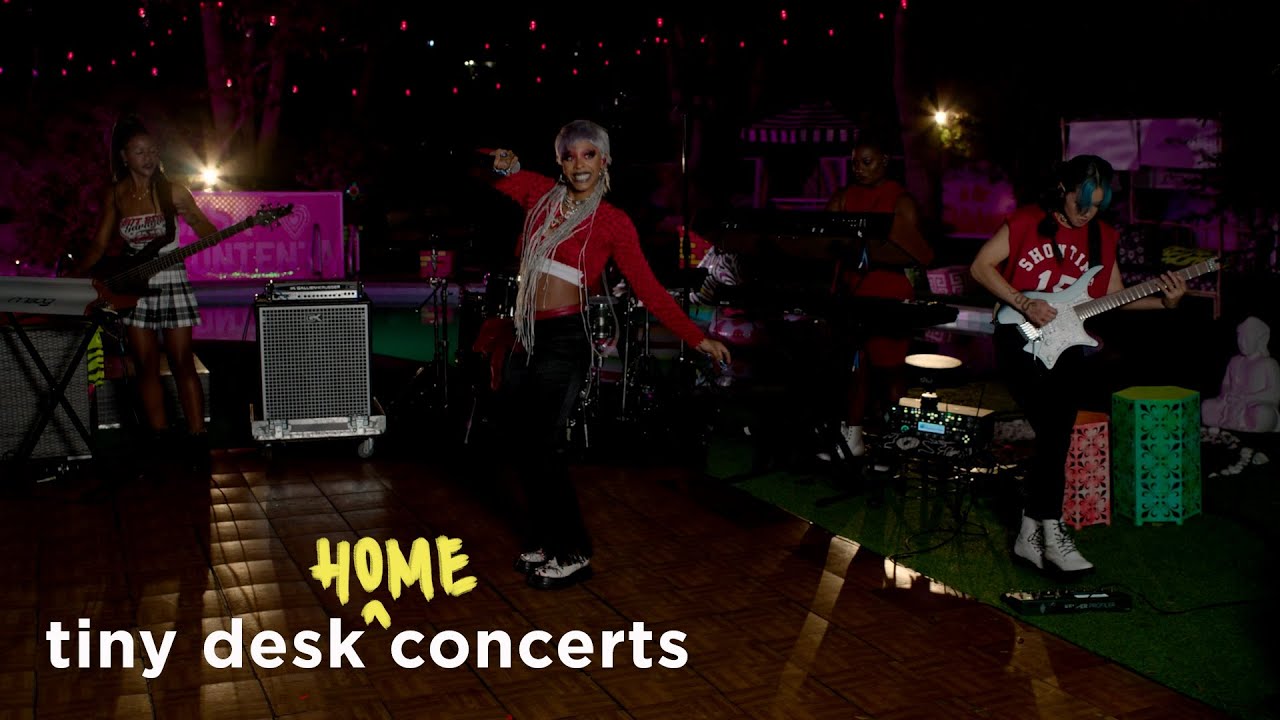 WATCH HERETrailblazing DMV rapper Rico Nasty break new ground today with her first ever NPR Tiny Desk (Home) performance. In true Rico fashion she is backed by an all-female band made up of solely women of color. Rico packs a powerful punch into her 13-minute set re-imagining new and old hits “Magic”, “Rage”, “OHFR?”, “Trust Issues”, and “Smack a Bitch”. Stream the fantastically Tim Burton-esque performances on the NPR Music official YouTube channel HERE.“As one of the DMV's most formidable forces, Rico always compels her fans to jump up, take charge and never apologize for what they feel.” - NPRCONNECT WITH RICO NASTY: WEBSITE | INSTAGRAM | TWITTER | FACEBOOK | YOUTUBE FOR ALL INQUIRIES, CONTACT: ARIANA.WHITE@ATLANTICRECORDS.COM  